ЗРАЗОК ЗАЯВИПРО РОЗСТРОЧЕННЯ/ВІДСТРОЧЕННЯ СПЛАТИ СУДОВОГО ЗБОРУ{ курсивом виділено те, що Ви особисто маєте заповнити }ЗРАЗОК ЗАЯВИПРО РОЗСТРОЧЕННЯ/ВІДСТРОЧЕННЯ СПЛАТИ СУДОВОГО ЗБОРУ{ курсивом виділено те, що Ви особисто маєте заповнити }ЗРАЗОК ЗАЯВИПРО РОЗСТРОЧЕННЯ/ВІДСТРОЧЕННЯ СПЛАТИ СУДОВОГО ЗБОРУ{ курсивом виділено те, що Ви особисто маєте заповнити }ЗРАЗОК ЗАЯВИПРО РОЗСТРОЧЕННЯ/ВІДСТРОЧЕННЯ СПЛАТИ СУДОВОГО ЗБОРУ{ курсивом виділено те, що Ви особисто маєте заповнити }Деражнянський районний суд Хмельницької областіДеражнянський районний суд Хмельницької областіПозивача:Позивача:{ Петренка Петра Петровича вул. Голосіївська, буд. 428, кв. 996, м. Київ, 04001тел.: (044) 000-00-00e-mail: petrenko@gmail.com }{ Петренка Петра Петровича вул. Голосіївська, буд. 428, кв. 996, м. Київ, 04001тел.: (044) 000-00-00e-mail: petrenko@gmail.com }ЗАЯВАпро { відстрочення } сплати судового зборуМною, { Петренком Петром Петровичем }, подається позовна заява про { стягнення заборгованості зі Степаненка Степана Степановича }. Ціна позову становить { 100000,00 грн. (сто тисяч гривень нуль копійок) }. Мені належить сплатити судовий збір в розмірі { 1000,00 грн. (одна тисяча гривень нуль копійок). }В той же час, я є { батьком, який має дитину віком до чотирнадцяти років, а саме: Петренка Олега Петровича (23.03.2015 р.н.) }, що підтверджується { свідоцтвом про народження серії АС № 444555 } (копія додається). Крім того, як видно із { довідки №345 від 15.10.2019 року, наданої _______ районним відділом Державної виконавчої служби міста Київ ГТУЮ у місті Києві матір мого сина – Петренко Галина Іванівна ухиляється від сплати аліментів } (копія додається).У зв’язку із вищевикладеним, -прошу:{ Відстрочити } сплату судового збору { до ухвалення судового рішення } у справі за позовом { Петренка Петра Петровича } до { Степаненка Степана Степановича } про стягнення заборгованості.Додатки:{ Копія свідоцтва про народження серії АС № 444555;Копія довідки № 345 від 15.10.2019 року, наданої ________ районним відділом Державної виконавчої служби міста Київ ГТУЮ у місті Києві. }{ 21 жовтня 2019 року }               { підпис }       { П.П. Петренко }ЗАЯВАпро { відстрочення } сплати судового зборуМною, { Петренком Петром Петровичем }, подається позовна заява про { стягнення заборгованості зі Степаненка Степана Степановича }. Ціна позову становить { 100000,00 грн. (сто тисяч гривень нуль копійок) }. Мені належить сплатити судовий збір в розмірі { 1000,00 грн. (одна тисяча гривень нуль копійок). }В той же час, я є { батьком, який має дитину віком до чотирнадцяти років, а саме: Петренка Олега Петровича (23.03.2015 р.н.) }, що підтверджується { свідоцтвом про народження серії АС № 444555 } (копія додається). Крім того, як видно із { довідки №345 від 15.10.2019 року, наданої _______ районним відділом Державної виконавчої служби міста Київ ГТУЮ у місті Києві матір мого сина – Петренко Галина Іванівна ухиляється від сплати аліментів } (копія додається).У зв’язку із вищевикладеним, -прошу:{ Відстрочити } сплату судового збору { до ухвалення судового рішення } у справі за позовом { Петренка Петра Петровича } до { Степаненка Степана Степановича } про стягнення заборгованості.Додатки:{ Копія свідоцтва про народження серії АС № 444555;Копія довідки № 345 від 15.10.2019 року, наданої ________ районним відділом Державної виконавчої служби міста Київ ГТУЮ у місті Києві. }{ 21 жовтня 2019 року }               { підпис }       { П.П. Петренко }ЗАЯВАпро { відстрочення } сплати судового зборуМною, { Петренком Петром Петровичем }, подається позовна заява про { стягнення заборгованості зі Степаненка Степана Степановича }. Ціна позову становить { 100000,00 грн. (сто тисяч гривень нуль копійок) }. Мені належить сплатити судовий збір в розмірі { 1000,00 грн. (одна тисяча гривень нуль копійок). }В той же час, я є { батьком, який має дитину віком до чотирнадцяти років, а саме: Петренка Олега Петровича (23.03.2015 р.н.) }, що підтверджується { свідоцтвом про народження серії АС № 444555 } (копія додається). Крім того, як видно із { довідки №345 від 15.10.2019 року, наданої _______ районним відділом Державної виконавчої служби міста Київ ГТУЮ у місті Києві матір мого сина – Петренко Галина Іванівна ухиляється від сплати аліментів } (копія додається).У зв’язку із вищевикладеним, -прошу:{ Відстрочити } сплату судового збору { до ухвалення судового рішення } у справі за позовом { Петренка Петра Петровича } до { Степаненка Степана Степановича } про стягнення заборгованості.Додатки:{ Копія свідоцтва про народження серії АС № 444555;Копія довідки № 345 від 15.10.2019 року, наданої ________ районним відділом Державної виконавчої служби міста Київ ГТУЮ у місті Києві. }{ 21 жовтня 2019 року }               { підпис }       { П.П. Петренко }ЗАЯВАпро { відстрочення } сплати судового зборуМною, { Петренком Петром Петровичем }, подається позовна заява про { стягнення заборгованості зі Степаненка Степана Степановича }. Ціна позову становить { 100000,00 грн. (сто тисяч гривень нуль копійок) }. Мені належить сплатити судовий збір в розмірі { 1000,00 грн. (одна тисяча гривень нуль копійок). }В той же час, я є { батьком, який має дитину віком до чотирнадцяти років, а саме: Петренка Олега Петровича (23.03.2015 р.н.) }, що підтверджується { свідоцтвом про народження серії АС № 444555 } (копія додається). Крім того, як видно із { довідки №345 від 15.10.2019 року, наданої _______ районним відділом Державної виконавчої служби міста Київ ГТУЮ у місті Києві матір мого сина – Петренко Галина Іванівна ухиляється від сплати аліментів } (копія додається).У зв’язку із вищевикладеним, -прошу:{ Відстрочити } сплату судового збору { до ухвалення судового рішення } у справі за позовом { Петренка Петра Петровича } до { Степаненка Степана Степановича } про стягнення заборгованості.Додатки:{ Копія свідоцтва про народження серії АС № 444555;Копія довідки № 345 від 15.10.2019 року, наданої ________ районним відділом Державної виконавчої служби міста Київ ГТУЮ у місті Києві. }{ 21 жовтня 2019 року }               { підпис }       { П.П. Петренко }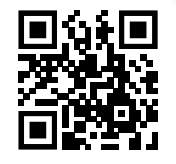 
За цим QR-кодом Ви можете завантажити зразок заяви. Зразки інших заяв Ви також можете знайти на сайті court.gov.ua у розділі «Документи».
За цим QR-кодом Ви можете завантажити зразок заяви. Зразки інших заяв Ви також можете знайти на сайті court.gov.ua у розділі «Документи».